2024: ГОД ОРГАНИЗАЦИОННО-КАДРОВОГО ЕДИНСТВА Полное наименование: Калужская областная организация Профессионального союза работников народного образования и науки Российской Федерации.Сокращённое наименование: Калужская областная организация Общероссийского Профсоюза образования.Организация расположена в здании ТСОП «Калужский областной совет профсоюзов» на 4 этаже. Почтовый адрес: 248600 г. Калуга, ул. Ленина, д.81. Режим работы: по будням с 8:00 до 17:00, перерыв с 13:00 до 14:00. Электронная почта prokaluga40@mail.ru.Пономарева Маргарита Петровна - председатель Калужской областной организации Общероссийского Профсоюза образования.т. 8(4842) 57-41-13. Калуга, ул. Ленина, д. 81, кабинет 460. Ляхова Тамара Владимировна - заместитель председателя Калужской областной организации Общероссийского Профсоюза образования.profkaluga@yandex.ru т. 8(4842) 56-17-70. Калуга, ул. Ленина, д. 81, кабинет 458.Занимается организационно-массовой деятельностью, координацией работы районных, городских организаций Профсоюза, внутрисоюзной работой, делопроизводством.Васина Галина Алексеевна - главный специалист Калужской областной организации Общероссийского Профсоюза образования.prokalugaais@mail.ru т. 8(4842)57-64-69. Калуга, ул. Ленина, д. 81, кабинет 454.Занимается ведением автоматизированной информационной системы «Единый реестр Общероссийского Профсоюза образования». Королькова Ольга Михайловна - правовой инспектор Калужской областной организации Общероссийского Профсоюза образования.prokaluga40@mail.ru т. 8(4842) 57-64-69. Калуга, ул. Ленина, д. 81, кабинет 454.Осуществляет контроль за соблюдением трудового законодательства, составляет исковые заявления для начисления досрочной пенсии по выслуге лет, проводит консультации по защите прав и интересов работников отрасли образования.Борисова Оксана Николаевна - главный бухгалтер Калужской областной организации Общероссийского Профсоюза образования.prokalugafin@yandex.ru т. 8(4842) 56-39-57. Калуга, ул. Ленина, д. 81, кабинет 472.Ведёт бухгалтерский учёт и отчётность в районных, городских организациях Профсоюза.Горелова Надежда Викторовна - бухгалтер Калужской городской организации Общероссийского Профсоюза образования.prokalugafin@yandex.ru т. 8(4842) 56-39-57. Калуга, ул. Ленина, д. 81, кабинет 467.Веб-сайт: http://www.eseur.ru/kaluga/Электроннаяпочта: prokaluga40@mail.ru
Твиттер: https://twitter.com/prokaluga     @prokaluga
ВКонтакте https://vk.com/prokaluga Калужская областная организация Профсоюза работников народного образования и науки РФ Тел.факс: 57-64-69,  prokaluga@mail.ruКалуга, январь, 2024https://www.eseur.ru/kaluga/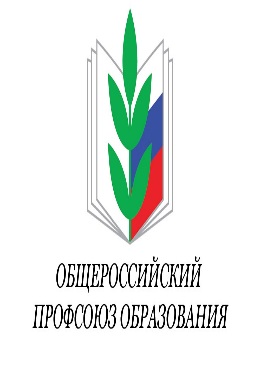 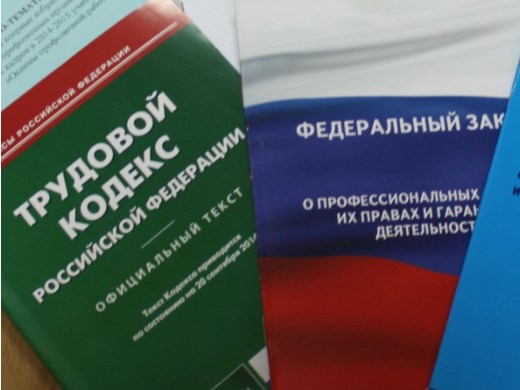 